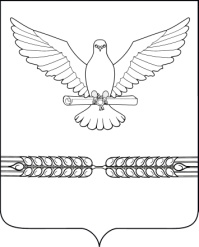 АДМИНИСТРАЦИЯ СТАРОЛЕУШКОВСКОГО СЕЛЬСКОГО ПОСЕЛЕНИЯ ПАВЛОВСКОГО РАЙОНА    ПОСТАНОВЛЕНИЕ     от 22.12.2017                                                                                      №198ст-ца СтаролеушковскаяОб утверждении ведомственной целевой программы «Молодежь Старолеушковского сельского поселения» на 2018 год	На основании решения Совета Старолеушковского сельского поселения Павловского района от 21 декабря 2017 года №52/182 «О бюджете Старолеушковского сельского поселения Павловского района на 2018 год»,         п о с т а н о в л я ю:1. Утвердить ведомственную целевую программу «Молодежь Старолеушковского сельского поселения» на 2018 год  (прилагается).2.  Контроль за выполнением настоящего постановления оставляю за собой.4. Постановление вступает в силу со дня его официального обнародования.Глава Старолеушковского сельскогопоселения  Павловского района                                                        Р.Ю. ЛюбченкоПРИЛОЖЕНИЕ к постановлению администрацииСтаролеушковского сельского поселения Павловского районаот 22.12.2017г.    № 198Паспортведомственной целевой программы «Молодежь Старолеушковского сельского поселения» на 2018 годХарактеристика текущего состояния и прогноз развития соответствующей сферы реализации муниципальной программыЭффективная государственная молодежная политика - один из важнейших инструментов развития страны, роста благосостояния ее граждан и совершенствования общественных отношений.Государственная молодежная политика реализуется в Российской Федерации в отношении молодых жителей в возрасте от 14 до 30 лет.В поселении проживает около 1346  молодых людей в возрасте от 14 до 30 лет. Целевая программа направлена на решение комплекса проблем в молодежной среде, формирование гарантий для становления личности молодого человека, развития молодежных инициатив, детских и молодежных объединений.В целях реализации государственной молодежной политики в Старолеушковском сельском поселении  разработана настоящая программа, которая ориентирована преимущественно на граждан района возрасте от 14 до 30 лет, в том числе на молодых людей, оказавшихся в трудной жизненной ситуации, а также на молодые семьи.От позиции молодежи в общественно-политической жизни, ее уверенности в завтрашнем дне и активности будет зависеть темп продвижения России, края, района, поселения по пути демократических преобразований. Именно молодые люди должны быть готовы к противостоянию политическим манипуляциям и экстремистским призывам. Результаты исследований показывают, что молодежь в целом аполитична. В выборах федерального и краевого уровней участвует чуть более половины молодых граждан, лишь 33 процента населения в возрасте до 35 лет интересуются политикой. Только 2,7 процента молодых людей принимают участие в деятельности общественных организаций.В условиях глобализации и вынужденного притока мигрантов молодежь призвана выступить проводником идеологии толерантности, развития российской культуры и укрепления межпоколенческих и межнациональных отношений. Однако в настоящий момент 35 процентов молодых людей в возрасте 18 - 35 лет испытывают раздражение или неприязнь к представителям иной национальности, 51 процент одобрили бы решение о выселении за пределы региона некоторых национальных групп.Начиная с 90-х годов прошлого века число молодых пар, которые проживали без юридического оформления брака, увеличилось до 3 миллионов, что привело к реальному росту внебрачных детей и увеличению количества неполных семей.Очевидно, что молодежь в значительной части обладает тем уровнем мобильности, интеллектуальной активности и здоровья, который выгодно отличает ее от других групп населения. Именно молодые люди быстрее приспосабливаются к новым условиям жизни. Стратегические цели молодежной политики в Краснодарском крае, районе, поселении определяются направленностью на социальное, культурное, нравственное и физическое развитие молодежи, ее благополучие, а также стремлением к использованию потенциала молодежи в интересах государства и общества.Государственная молодежная политика разрабатывается и реализуется с учетом социально-экономического развития страны на основе следующих принципов:выделения приоритетных направлений;учета интересов и потребностей различных групп молодежи;участия молодых граждан в разработке и реализации приоритетных направлений государственной молодежной политики;взаимодействия государства, институтов гражданского общества и представителей бизнеса;информационной открытости.Выбор программно-целевого метода решения проблемы позволяет рассматривать саму молодежь в качестве целевой группы программы.Программно-целевой метод управления позволяет оперативно и с максимальной степенью управляемости создавать новые инструменты и технологии реализации приоритетов молодежной политики. Кроме того, Стратегией государственной молодежной политики в Российской Федерации задан проектный метод управления при реализации мероприятий.Применение программно-целевого метода в решении ключевой проблемы позволит:обеспечить адресность, последовательность, преемственность и контроль за целевым использованием бюджетных средств, направляемых на реализацию молодежной политики в Старолеушковском сельском поселении;разработать и внедрить инновационные технологии решения актуальных проблем молодежи при активном ее участии;создать условия для устойчивого развития и функционирования инфраструктуры сферы государственной молодежной политики.Таким образом, будут созданы условия для развития сферы государственной молодежной политики и обеспечения увеличения вклада молодежи в социально-экономическое развитие Кубани, района, поселения.Выполнение мероприятий программы будет направлено на достижение основной цели программы - создание благоприятных экономических, социальных и организационно-правовых условий для гармоничного и позитивного развития и самосовершенствования молодого человека в условиях переходного периода и меняющихся социально-экономических, общественно-политических и информационно-психологических факторов жизни. Задачи программы: Создание условий для развития молодёжного самоуправления, волонтерского движения, студенческих трудовых отрядов; трудоустройство молодёжи, развитие предпринимательской и инновационной деятельности в молодёжной среде. Профилактика правонарушений, экстремизма, наркомании, алкоголизма, табакокурения, виртуальной и интернет-зависимости в молодёжной среде, в т.ч. обеспечение информационной и психологической безопасности личности молодого человека.Создание условий для гражданско-патриотического воспитания молодёжи, развитие молодёжного туризма и привитие моды на здоровый физический и духовный образ жизни; творческое, духовное и интеллектуальное развитие молодёжи. Создание, развитие и продвижение информационных ресурсов для молодёжи. Развитие клубной системы, укрепление организационной, методической и материально-технической базы молодёжных центров и клубов по месту жительства.Решению поставленных задач активно способствует Клуб «Спектр», основной задачей которого является профилактика правонарушений в подростковой и молодежной среде, укрепление института семьи и повышение роли общественного воспитания детей и подростков, снижение уровня подростковой наркомании, алкоголизма, оказание социальной, психологической, педагогической помощи подросткам и молодежи, поддержка молодежных социальных инициатив, создание единой системы работы по месту жительства.Огромное внимание уделяется: развитию лидерских качеств молодого человека, поддержке талантливой молодежи, в том числе и представителей молодежной субкультуры, как в творческом, так и в социальном плане, дальнейшему развитию системы работы по месту жительства.Приоритетной остается работа по воспитанию человека-патриота, знающего и уважающего традиции своего народа, труженика, любящего свою землю, гражданина, готового защищать свое Отечество.Таким образом, основополагающей задачей политики администрации Старолеушковского сельского поселения на современном этапе является создание благоприятных экономических, социальных, организационно-правовых условий для воспитания, обучения и развития молодых граждан, проведение на территории поселения эффективной государственной молодежной политики как одного из важнейших инструментов развития поселения, роста благосостояния его граждан и совершенствования общественных отношений. Цели, задачи и целевые показатели, сроки и этапы реализации муниципальной программыЦелью программы является создание благоприятных экономических, социальных, и организационно-правовых условий для гармоничного и позитивного развития и самосовершенствования молодого человека в условиях переходного периода и меняющихся социально-экономических, общественно-политических и информационно-психологических факторов жизни. Задачами программы являются:Создание условий для развития молодёжного самоуправления, волонтерского движения, студенческих трудовых отрядов; трудоустройство молодёжи, развитие предпринимательской и инновационной деятельности в молодёжной среде. Профилактика правонарушений, экстремизма, наркомании, алкоголизма, табакокурения, виртуальной и интернет-зависимости в молодёжной среде, в т.ч. обеспечение информационной и психологической безопасности личности молодого человека.Создание условий для гражданско-патриотического воспитания молодёжи, развитие молодёжного туризма и привитие моды на здоровый физический и духовный образ жизни; творческое, духовное и интеллектуальное развитие молодёжи. Создание, развитие и продвижение информационных ресурсов для молодёжи. Развитие клубной системы, укрепление организационной, методической и материально-технической базы молодёжных центров и клубов по месту жительства.Перечень и краткое описаниеосновных мероприятиймуниципальной программыПеречень и краткое описаниеосновных мероприятий муниципальной программы приведен в приложении  к Программе.Обоснование ресурсного обеспечения муниципальной программыНа реализацию программных мероприятий предусматриваются ассигнования из бюджета Старолеушковского сельского поселения на2018 год –50000(пятьдесят тысяч) рублей.Расчет объема финансирования Программы составлен на основании смет расходов, предусмотренных на выполнение мероприятий целевой программы.Методика оценки эффективности реализации целевой программыМетодика оценки эффективности реализации Программы основывается на принципе сопоставления фактически достигнутых значений целевых показателей с их плановыми значениями по результатам отчетного года.Оценка эффективности реализации Программы осуществляется по следующим направлениям:- оценка степени соответствия фактических затрат бюджета запланированному уровню;- оценка эффективности использования бюджетных средств;- оценка степени достижения непосредственных результатов реализации мероприятий Программы;- оценка соблюдения установленных сроков реализации мероприятий Программы.Оценка достижения целей и решения задач Программы осуществляется ежегодно, а также по итогам завершения реализации Программы.Контроль за ходом выполнения Программы осуществляет Администрация Старолеушковского сельского поселения Павловского района.Механизм реализации целевой программы и контроль над ее выполнением.Текущее управление Программой осуществляет специалист работы с молодежью, который:обеспечивает выполнение Программы посредством достижения цели и выполнения задач Программы;организует координацию деятельности исполнителей мероприятий Программы;осуществляет подготовку предложений по объемам и источникам средств на реализацию Программы на основании предложений исполнителей мероприятий Программы;организует нормативно-правовое и методическое обеспечение реализации Программы;организует информационную и разъяснительную работу, направленную на освещение целей и задач Программы;утверждает сетевой план-график реализации мероприятий Программы и отчет о его исполнении;проводит оценку эффективности реализации Программы;осуществляет мониторинг Программы;подготавливает и представляет отчетность о финансировании Программы, ежегодный доклад о результатах выполнения мероприятий Программы и эффективности использования финансовых средств в Администрации Старолеушковского сельского поселения.Для достижения поставленных целей при реализации Программы планируется выполнение мероприятий в сфере реализации молодежной политики на территории Старолеушковского сельского поселения(приложение к Программе). Исполнителями программы являются Администрация Старолеушковского сельского поселения Павловского района.Мониторингом и ведением ежеквартальной отчетности занимается специалист работы  с молодёжью. Ежеквартально, до 25 числа месяца, следующего за отчетным месяцем отчетного квартала, заполняется форма мониторинга программы, в котором указываются индикаторы, цели, плановые и фактические значения, а также причины от их отклонения. Глава Старолеушковского сельскогопоселенияПавловского района				                   Р.Ю. ЛюбченкоПРИЛОЖЕНИЕ к ведомственной целевой программе «Молодежь Старолеушковского сельскогопоселения» на 2018 годПеречень основных мероприятий целевой программы «Молодёжь Старолеушковского сельского поселения» на 2018 годГлава Старолеушковского сельскогопоселения Павловского района						                                                         Р.Ю.ЛюбченкоКоординатор целевой программыАдминистрация Старолеушковского сельского поселенияУчастники целевой программыАдминистрация Старолеушковского сельского поселенияЦели целевой программыРазвитие и реализация потенциала молодёжи, создание благоприятных экономических, социальных, организационно-правовых условий для воспитания, обучения, развития молодых граждан и интеграции молодёжи, как активного субъекта в процессы социально-экономического, общественно-гражданского,общественно-политического,культурного развития общества.Задачи целевой программыСоздание условий для гражданского становления, правового, духовно-нравственного и патриотического воспитания молодёжи.Профилактика правонарушений, экстремизма, наркомании, алкоголизма, табакокурения, виртуальной и интернет-зависимости в молодёжной среде.Развитие клубной системы, укрепление организационной, методической и материально-технической базы молодёжных центров и клубов по месту жительства.Поддержка интеллектуального, творческого и физического развития молодых граждан, молодёжных общественных инициатив, инновационной деятельностиРазвитие системы школьного и студенческого самоуправленияФормирование здорового образа жизни, развитие массового молодёжного спорта и туризмаСодействие решению социально-экономических проблем, организации трудового воспитания, профессионального самоопределения и занятости молодёжиРазвитие и поддержка молодёжного предпринимательстваВыявление и поддержка социально значимых молодёжных инициатив, повышение уровня взаимодействия и координации деятельности молодёжных общественных объединенийПрофилактика асоциальных явлений среди подростков и молодёжи, пропаганда толерантностиОрганизация оздоровления подростков и молодёжиРазвитие системы информационного обеспечения молодёжи через средства массовой коммуникации, современные технологии и компьютерные сети.Перечень целевых показателей целевой  программыКоличество творческих и интеллектуальных клубов (центров, учреждений), осуществляющих деятельность по повышению творческого и интеллектуального развития молодых граждан.Количество студенческих трудовых отрядов.Количество молодых людей, вовлечённых в деятельность молодёжных центров, в культурно-досуговые мероприятия, в молодёжные советы при главе Старолеушковского сельского поселения, в мероприятия творческой и интеллектуальной направленности, в муниципальные конкурсы, в добровольческую деятельность, в деятельность подростково-молодёжных дворовых площадок по месту жительства, в деятельность подростково-молодёжных клубов по месту жительства, в мероприятия, направленные: на формирование здорового образа жизни; на повышение занятости молодых граждан и снижение темпов роста безработицы среди молодёжи;на вовлечение молодёжи в предпринимательскую деятельность;на гражданское и патриотическое воспитание, духовно-нравственное развитие молодёжи.Количество молодых людей, занятых в студенческих трудовых отрядах.Количество подростков состоящих на профилактическом учете, вовлечённых в деятельность подростково-молодёжных клубов по месту жительства, в деятельность подростково-молодёжных дворовых площадок по месту жительства.Количество подростков состоящих на профилактическом учете временно трудоустроенных.Количество трудоустроенных молодых граждан.Этапы и сроки реализации целевой программы2018 годОбъемы бюджетных ассигнованийцелевой программыПрогнозируемый объем финансирования мероприятий целевой программы  из средств местного бюджета составляет:2018 год –50000(пятьдесят тысяч) рублей№п/пНаименование мероприятияИсточники финансированияОбъем финансированияв 2018 году(тыс.руб.)Непосредственный результат реализации мероприятияУчастник муниципальной программы (муниципальный заказчик, главный распорядитель бюджетных средств)1234561.Реализация мероприятий целевой программыБюджет поселения50,0Количественное и качественное развитие молодёжной политики Администрация Старолеушковского сельского поселения1.1Организация и проведение комплекса мероприятий, направленных на физическое, творческое, духовное и интеллектуальное развитие молодёжиБюджет поселения0,0Увеличение количественных и качественных показателей участия молодёжи в мероприятиях пропорционально выделенным средствам.  фестиваль КВН;интеллектуальные турниры; Участие во Всероссийских, межрегиональных, краевых  мероприятияхАдминистрация Старолеушковского сельского поселения1.2Организация и проведение комплекса мероприятий в рамках развития молодёжного самоуправления, волонтерского движения, студенческих трудовых отрядовБюджет поселения0,0Увеличение количественного и качественного состава органов молодёжного самоуправления, волонтерских, трудовых и студенческих отрядов; увеличение количества молодежи, занятой в студенческих трудовых и волонтерских отрядах, пропорционально выделенным средствам.Выборы в органы ученического и молодёжного самоуправления (совещания молодежного Совета). «круглые» столы. Приобретение наградного и расходного материала, формы, полиграфической и сувенирной продукции.Администрация Старолеушковского сельского поселения1.3Организация и проведение комплекса туристических мероприятий Бюджет поселения0,0Увеличение количества и качества туристических мероприятий;  также рост количества участников туристических мероприятий , пропорционально выделенным средствам.1 летняя дворовая площадка по месту жительства;Приобретение и закупка туристического инвентаря,  формы, печать методических материалов, приобретение сувенирной продукцииприобретение игрового инвентаря (оснащения)Администрация Старолеушковского сельского поселения1.4Организация и проведение комплекса мероприятий в области профилактики правонарушений, экстремизма, наркомании, алкоголизма и табакокуренияБюджет поселения0,0Увеличение количества молодёжи, участвующей в мероприятиях, направленных на профилактику экстремизма, формирование здорового образа жизни, профилактику наркомании, употребления никотина и  алкогольной продукции, а также снижение количества алкоголе и наркозависимых молодых людей, пропорционально выделенным средствам.«круглые» столы  в рамках профилактики экстремизма в молодёжной среде.печать и приобретение формы, методического, наградного и расходного материала, полиграфической и сувенирной продукции.Администрация Старолеушковского сельского поселения1.5Организация и проведение комплекса мероприятий в области социально-экономической и общественно-политической адаптации молодёжи Бюджет поселения0,0Увеличение количества трудоустроенной молодёжи, увеличение количества молодежи, участвующей в мероприятиях, направленных на развитие инновационной и предпринимательской деятельности, пропорционально выделенным средствам.« круглые» столы;семинары;конкурсы;тренинги; Приобретение наградного и расходного материала, формы, полиграфической и сувенирной продукции.Администрация Старолеушковского сельского поселения1.6Организация и проведение комплекса мероприятий в рамках районного проекта «Я патриот»Бюджет поселения0,0Увеличение количества молодежи, участвующей в мероприятиях, направленных на гражданское и патриотическое воспитание, пропорционально выделенным средствам.1 месячник оборонно-массовой и военно-патриотической  работы;Участие в федеральных, краевых и муниципальных военно-патриотических конкурсах.мероприятия, посвященные памятным событиям, знаменательным датам;Приобретение наградного и расходного материала, формы, полиграфической и сувенирной продукции.Администрация Старолеушковского сельского поселения1.7Трудоустройство несовершеннолетнихБюджет поселения 50,0Возмещение расходов на трудоустройство несовершеннолетнихАдминистрация Старолеушковского сельского поселенияИтогоБюджет поселения50,0Количественное и качественное развитие молодёжной политики Администрация Старолеушковского сельского поселения